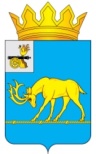 МУНИЦИПАЛЬНОЕ ОБРАЗОВАНИЕ «ТЕМКИНСКИЙ РАЙОН» СМОЛЕНСКОЙ ОБЛАСТИТЕМКИНСКИЙ РАЙОННЫЙ СОВЕТ ДЕПУТАТОВР Е Ш Е Н И Еот 25ноября 2022 года                                                                                              № 87   О внесении изменений в решение Темкинского районного Совета депутатов от 15 ноября 2013 года № 113                  «Об утверждении Положения о бюджетном процессе в муниципальном образовании «Темкинский район» Смоленской области»   В соответствии с Бюджетным кодексом Российской Федерации, Уставом муниципального образования «Темкинский район» Смоленской области                     (новая редакция) (с изменениями), решением постоянной комиссии по законности и правопорядкуТемкинский районный Совет депутатов р е ш и л:1. Внести в решение Темкинского районного Совета депутатов  от 15 ноября 2013 года № 113 «Об утверждении Положения о бюджетном процессе в муниципальном образовании «Темкинский район» Смоленской области» следующие изменения:1.1. В Положении о бюджетном процессе в муниципальном образовании «Темкинский район» Смоленской области:1.1.1.в пункте 3.1.3 части 3.1. статьи 3:а) дополнить подпунктом 5.2 следующего содержания: «5.2) распределение бюджетных ассигнований по целевым статьям (муниципальным программам и непрограммным направлениям деятельности), группам (группам и подгруппам) видов расходов классификации расходов бюджетов на очередной финансовый год и плановый период;»;б) подпункт 10.1 признать утратившим силу;в)  подпункт 12 признать утратившим силу;г) дополнить подпунктом 13.2 следующего содержания:«13.2) объем бюджетных ассигнований на осуществление бюджетных инвестиций в форме капитальных вложений в объекты капитального строительства муниципальной собственности муниципального образования или приобретение объектов недвижимого имущества в муниципальную собственность муниципального образования в очередном финансовом году и плановом периоде (в случае планирования к предоставлению);»;д) подпункт 20 изложить в новой редакции:«20) объем бюджетных ассигнований муниципального дорожного фонда.»;1.1.2. пункт 3.2.2 части 3.2. статьи 3:а) дополнить подпунктом 7.1 следующего содержания:«7.1) верхним пределом муниципального внешнего долга (при наличии такового) на 1 января года, следующего за очередным финансовым годом и каждым годом планового периода;»;б) изложить подпункт 11 в новой редакции:«11) реестром источников доходов местного бюджета»;в) дополнить подпунктом 12 следующего содержания:«12) проектом нормативного правового акта Администрации муниципального образования, утверждающего перечень главных администраторов доходов местного бюджета (с указанием их кодов, а также закрепляемых за ними видов (подвидов) доходов местного бюджета);»;г) дополнить подпунктом 13 следующего содержания:«13) проектом нормативного правового акта Администрации муниципального образования, утверждающего перечень главных администраторов источников финансирования дефицита местного бюджета                   (с указанием их кодов).»;1.1.3 в пункте 3.3.6 части 3.3. статьи 3:а) подпункт 4.1 изложить в новой редакции:«4.1) верхний предел муниципального внешнего долга (при наличии такового) по состоянию на 1 января года, следующего за очередным финансовым годом и каждым годом планового периода;»;б) подпункт 11 признать утратившим силу;в) подпункт 12 признать утратившим силу;г) дополнить подпунктом 15.1 следующего содержания:«15.1) распределение бюджетных ассигнований по целевым статьям (муниципальным программам и непрограммным направлениям деятельности), группам (группам и подгруппам) видов расходов классификации расходов бюджетов на очередной финансовый год и плановый период;»;д) действие подпункта 20 приостановить с 1 января 2023 года до 1 января 2024 года;е) дополнить подпунктом 22.2 следующего содержания:«22.2) объем бюджетных ассигнований на осуществление бюджетных инвестиций в форме капитальных вложений в объекты капитального строительства муниципальной собственности муниципального образования или приобретение объектов недвижимого имущества в муниципальную собственность муниципального образования в очередном финансовом году и плановом периоде (в случае планирования к предоставлению);»;ж) подпункт 25 изложить в новой редакции:«25) объем бюджетных ассигнований дорожного фонда муниципального образования на очередной финансовый год и плановый период.».2. Настоящее решение вступает в силу со дня обнародования и подлежит размещению на официальном сайте в информационно-телекоммуникационной сети «Интернет».3. Контроль за исполнением настоящего решения возложить на постоянную комиссию по законности и правопорядку (председатель А.Ф. Горностаева).Глава муниципального образования «Темкинский район»   Смоленской   областиПредседатель Темкинского районного    Совета    депутатов С.А.ГуляевЛ.Ю.Терёхина